于揚公司职位：易观CEO参选类别：年度数字营销影响力人物人物简介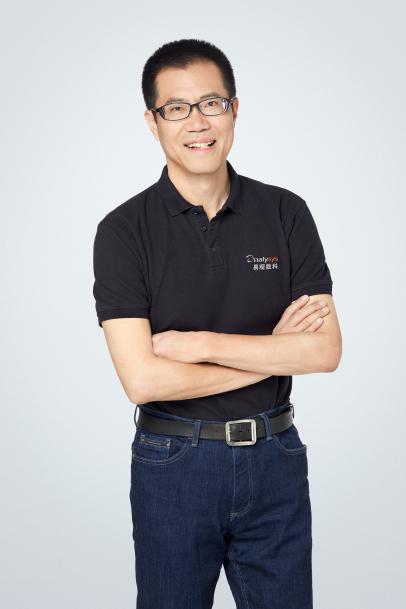 2000创立易观，2012年创立易观数据智能公司，带领易观实现了从咨询分析、行业研究到数据智能产品和平台技术服务的业务能力升级。2012年，于揚先生曾前瞻性地提出了“互联网化”和“互联网+”理念，作为忠实推动者和实践者，现如今“互联网+”已经得到首肯成为国家战略，定义了经济发展新趋势。2015年，再次提出“数据是新能源”，并带领易观为中国数字化企业提供数据赋能，成为数据原油时代的炼油厂和加油站。数字营销领域杰出贡献1、提出“留量时代”和“智能用户运营”概念，帮助易观数科目标更为明确的推广，2020年业绩增长3倍。2、成立以“智能用户运营”为主的易观数科业务，帮助300+企业完成数字化转型。业界评价“从2000年于总创立易观，2012年提出互联网化和互联网+理念，杠杠的中国互联网的活化石，虽然这么说有点显老，但这样形容再好不过了。”“有一人（于揚），他恰好懂得如何造船，为那些仍然在水里摸鱼的创业者制造一艘大数据世界的“捕鲸船”。”